Corrida do balãoObjetivo: Coordenação motora, agilidade.Materiais: Balão ou sacola plásticaJogo:Em posse do balão ou sacola plástica cheia, irá conduzir o balão com a mão direita por uma distância de 2 metros. Após com a mão esquerda, depois vai conduzir com as duas mãos. Vamos dificultar...Vai conduzir a sacola ou balão somente com o pé direito sem deixar o balão cair no chão, após com o pé esquerdo, lembrando que não pode cair no chão. E por último, irá colocar o balão entre os joelhos, apoiando pés e mãos no chão, irá andar pela distância de 2 metros.Bom jogo...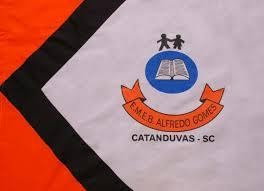 ESCOLA MUNICIPAL DE EDUCAÇÃO BÁSICA ALFREDO GOMES.DIRETORA: IVÂNIA NORA.ASSESSORA PEDAGÓGICA: SIMONE ANDRÉA CARL.ASSESSORA TÉCNICA ADM.: TANIA N. DE ÁVILA.PROFESSOR: JONAS STRINGUI TOMBINIDISCIPLINA: EDUCAÇÃO FISICACATANDUVAS – SCANO 2021  